Председателям Дорпрофжел, организаций РОСПРОФЖЕЛпрямого подчинения ЦК Профсоюза, председателям комиссий по гендерному равенству,по работе среди женщинНаправляем вам информацию к Международному дню борьбы за ликвидацию насилия в отношении женщин (25 ноября) - для использования в разъяснительной работе с профсоюзным активом.Председатель Профсоюза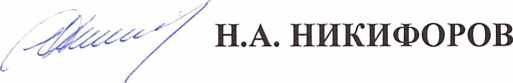 25 ноября - Международный день борьбы
за ликвидацию насилия в отношении женщин17 декабря 1999 года Генеральная Ассамблея ООН объявила 25 ноября Международным днем борьбы за ликвидацию всех форм насилия в отношении женщин. ООН предложила правительствам, международным организациям и неправительственным организациям проводить в этот день мероприятия, направленные на привлечение внимания общественности к этой проблеме. В послании Генерального секретаря отмечается: «Насилие в отношении женщин крайне распространено, присуще всем культурам и затрагивает женщин независимо от их расы, достатка, происхождения, а также причиняет невыразимые страдания, горе семьям, от которого страдают и стар, и млад, и доводит до обнищания. Оно не позволяет женщинам использовать все свои потенциальные возможности, ограничивает экономический рост и подрывает развитие».Во многих странах насилие в отношении женщин продолжает оставаться серьезной проблемой. По данным ООН, 35% женщин в мире подвергаются тем или иным формам физического или психологического насилия в течении жизни, что является нарушением прав человека. Отдельной большой темой является и насилие в семье, на бытовом уровне, от которого страдает немалое число женщин. По данным МВД, насилие в той или иной форме присутствует в каждой 4-ой российской семье. По данным исследования, проведенного сотрудниками МГУ имени Ломоносова, почти 80% опрошенных женщин столкнулись хотя бы с одним из проявлений психологического насилия, или иного психологического дискомфорта, подавляющего и унижающего достоинство.И этому явлению должны быть противопоставлены соответствующая законодательная база, полное общественное неприятие и осуждение.Женщины - работники железнодорожного транспорта подвержены опасности агрессивного физического или психического воздействия в связи с особенностями профессиональной деятельности (работа в ночное время, отдаленность рабочих мест, взаимодействие с большим количеством людей). Представители таких профессий как проводники и билетные кассиры сталкиваются с этими угрозами чаще других. Имеют место случаи грубого отношения к женщинам со стороны руководителей, к сожалению, подобные примеры нечасто становятся достоянием гласности и предметом общественного осуждения.Когда работники подвергаются насилию на работе или дома, они обеспокоены, часто рассеяны, не могут сосредоточиться на выполнении своих обязанностей, тревожны, это может отражаться на результатах работы и создавать угрозу безопасности на предприятии.Профсоюзные комитеты, комиссии по Гендерному равенству, Женские комиссии в своей работе должны принимать меры по предупреждению насилия в отношении женщин при выполнении ими служебных обязанностей, обеспечению безопасных условий труда. Женщины, столкнувшиеся с этой проблемой, должны знать куда им необходимо обратиться за помощью, поддержкой, советом, знать номера телефонов соответствующих служб, работающих, в ваших регионах.Насилие - это физическая и психологическая агрессия, унижение, подавление личности, оскорбление, крик, угрозы и др. Во многих странах при первой жалобе женщина получает защитный ордер, круглосуточные телефонные линии помощи и реальную поддержку.Результаты анкетирования, в том числе анонимного, свидетельствуют, что у нас не принято обсуждать эти вопросы и большинство женщин не делятся подобными проблемами. Но они должны знать о вашей непримиримой позиции по отношению к насилию и готовности всегда прийти на помощь, если возникнет подобная ситуация. Храня молчание, мы позволяем насилию продолжаться, что может закончиться трагически.Комиссия по Гендерному равенству при ЦК РОСПРОФЖЕЛ44-ый Конгресс Международной Федерации транспортников (МФТ), Сингапур 14-20 октября 2018г.Транспортники укрепляют влияние!Делегация РОСПРОФЖЕЛ во главе с Председателем Профсоюза Николаем Никифоровым приняла участие в 44-ом Конгрессе МФТ. Впервые за всю 122-летнюю историю, Конгресс проходил в Юго- Восточной Азии - в Сингапуре с 14 по 20 октября 2018г.Конгресс МФТ собрал участников из 140 стран, представляющих более 600 транспортных профсоюзов и объединяющих почти 20 миллионов членов. Данный Конгресс - самый большой за всю историю Конгрессов Федерации. На него собрались более 2000 участников со всего мира.Почетный гость церемонии открытия - Шаран Барроу, Глава Международной Конфедерации Профсоюзов, поделилась достижениями Конфедерации на международной арене и акцентировала внимание на важности консолидированных солидарных действий профсоюзов всех стран мира за справедливые условия труда. На торжественной церемонии открытия с приветственной речью выступила Мэри Лью, председатель Сингапурского национального координационного комитета МФТ (SNCC) и генеральный секретарь Singapore Maritime Officers Union (SMOU), активный член женского комитета МФТ. Она сказала: «Не случайно, что этот Конгресс проходит в Сингапуре, поскольку основной темой дискуссий является будущее сферы труда в транспортном секторе. Мы здесь показали, что, укрепляя партнерские отношения между обществом и экономикой, мы можем создавать достойные, устойчивые рабочие места сейчас и в будущем».Целью Конгресса было определить программу действий для транспортной отрасли мира на следующие пять лет, избрать руководящие и исполнительные органы, Генерального екретаря и Президента федерации, вице-президентов, а также руководителей транспортных секций, утвердить поправки в Устав Федерации и принять соответствующие Резолюции, поданные членскими профсоюзами МФТ заблаговременно. Более 170 профсоюзов единогласно выдвинули на пост Генсека действующего генерального секретаря Стива Коттона, что позволило ему вступить в должность в первый же день работы Конгресса. Президент МФТ- Пэдди Крамлин также сохранил свой пост Президента Федерации.Делегация РОСПРОФЖЕЛ принимала участие во всех основных мероприятиях Конгресса, которые были четко структурированы по дням и включали в себя: Церемонию открытия (закрытия), Пленарные заседания, заседания Комиссии по резолюциям и мандатной комиссий, заседания электоральных групп. На заседании Европейской электоральной группы, в которую входит Россия, страны СНГ и Грузия, были выдвинуты 2 кандидатуры на 2 места в состав Исполнительного Комитета МФТ от региональной группы. В состав Исполкома были рекомендованы Председатель РОСПРОФЖЕЛ Николай Никифоров и Председатель профсоюза работников морского транспорта Украины Михаил Киреев. Именно их кандидатуры позднее утвердил Конгресс и они официально вошли в состав вновь избранного Исполкома МФТ от Европейской электоральной группы.Также в рамках Конгресса прошли Конференции всех транспортных секций: моряков, железнодорожников, автомобилистов, авиаторов, рыбаков, докеров, работников городского транспорта и туристической сфер, конференция женщин транспортников и молодежная конференции, где были выдвинуты и избраны Председатели и вице- Председатели соответствующих секций. На заседании железнодорожной секции Давид Гобэ (Франция, CGT) был избран Председателем большинством голосов, а вице - председателем стал Хулио Соса (Аргентина, Sindicato La Fraternidad) , занявший второе место по результатам голосования. В ходе железнодорожной Конференции были обозначены приоритеты секции на краткосрочную и долгосрочную перспективы, а именно: дальнейшая борьба с приватизацией и аутсорсингом, перспективы и последствия диджитализации, дальнейшее развитие сотрудничества с Россией и странами СНГ путем совместных мероприятий (конференций и обучающих семинаров).Председатель РОСПРОФЖЕЛ Николай Никифоров выступил на секции железнодорожников и рассказал о деятельности российского Профсоюза по решению социально-экономических вопросов членовПрофсоюза. Он проинформировал участников Конгресса о том, что Профсоюз продолжает борьбу против приватизации железных дорог, либерализации локомотивной тяги и передачи отдельных видов деятельности на аутсорсинг без соблюдения социальных стандартов. Лидер Профсоюза отметил, что вопросы гендерной политики, обеспечение безопасного и комфортного труда женщин-транспортников - один из приоритетов работы Профсоюза железнодорожников России. Также в выступлении была затронута актуальная тема создания цифровой железной дороги.В рамках Конгресса была проведена Женская конференция. Темой дня назвали: «Женщины - транспортники укрепляют влияние и это наш мир тоже».Диана Холланд (Великобритания, Unite) сохранила свое место Председателя Женского Комитета МФТ, а руководитель Департамента организационной и кадровой работы Аппарата ЦК РОСПРОФЖЕЛ Ольга Вакуленко избрана членом женского комитета Международной федерации транспортников.Участники Женской конференции определили главные приоритеты в работе на предстоящие 5 лет:вовлечение женщин в активную профсоюзную работу;обеспечение безопасных условий труда;подготовка женщин - профсоюзных лидеров;проведение работы по пропаганде гендерного равноправия против всех форм насилия,обеспечение условий для совмещения профессиональных и семейных обязанностей,сбалансированное представительство женщинулучшение положения женщин во всех сферах жизни.Аплодисментами был встречен видеоролики о женщинах успешно освоивших профессии, считающиеся мужскими: машинист электровоза (Марокко), крановщик в порту (Хорватия), авиадиспетчер (Аргентина) и другие.Обсуждались вопросы, с которыми сталкиваются женщины - транспортники, в том числеВ рамках Конгресс по инициативе Женского комитета было проведено неформальное мероприятие «Право на туалет», в ходе которого участниками был затронут вопрос о крайне тяжелом положении с безопасным доступом к туалетам.Доротея Зэк (Хорватия, SPH-SUC) и Алекс Токхи (Канада, Unifor) возглавили молодежный Комитет МФТ на предстоящую пятилетку, а председатель Молодежного совета РОСПРОФЖЕЛ Александра Шубина стала членом молодежного комитета МФТ.Комиссия по резолюциям работала перед Конгрессом очень продуктивно, рассмотрев множество проектов Резолюций от членских профсоюзов, и выбрав на Конгресс для утверждения ряд межсекционных Резолюций, имеющих важное значение не только на локальном, но и международном уровнях.Организационно-технически Конгресс прошел на высочайшем уровне. У Конгресса был свой собственный веб-сайт с постоянно обновляющимся контентом и специальное Приложение со всеми документами Конгресса и актуальным расписанием мероприятий. Президиум располагался на фоне трех огромных экранов в трех плоскостях, где транслировалась соответствующая информация, видеоряд или инструкции. Так на пленарном заседании открытия, участникам были показаны несколько документальных видеороликов, иллюстрирующих одно из приоритетных направлений деятельности МФТ. Это были личные истории с реальными участниками событий, отражающие глобальные проблемы всех работников всего мира через призму конкретной истории. На заключительном Пленарном Заседании участники Конгресса заслушали доклады по теме основного документа Конгресса - Транспортники укрепляют влияние, отчет по секциям, финансовый отчет. Также в последний день Конгресса прошло первое заседание вновь избранного Исполнительного Комитета МФТ.В рамках Конгресса проходило много, так называемых, “встреч на полях” по различным темам. Так, Николай Никифоров принял участие во встрече по выстраиванию взаимодействия между профсоюзами России, Китая, Южной Кореи и Монголии по перспективе развития межгосударственного железнодорожного сообщения и развития транспортных коридоров.Вручением “золотых значков” за выдающийся вклад в деятельность МФТ завершилась работа 44-ого Конгресса. Среди награжденных - Ойстен Аслаксен - работавший последние 4 года председателем железнодорожной секции МФТ и Томас Абрахамссон (возглавляющий фонд моряков в МФТ). Оба много времени посвящали развитию сотрудничества с Россией и странами СНГ.В заключительном слове Генеральный секретарь МФТ Стивен Коттон отметил: «Суть этого Конгресса в том, что транспортники укрепляют свое влияние посредством инновационных кампаний, растущего членства и влияния на политику. Объединив наши усилия, мы можем добиться, чтобы в будущем сфера труда обеспечивала хорошие возможности для всех работников транспорта»!